Качественные показатели работы инструктора ЛФК в «РДС № 1»,за 2018-2019гг..Объём выполняемой работы за 2018-2019гг..Число пролеченных детей за 2018-2019гг..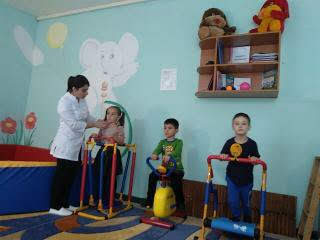 ЛЕЧЕБНАЯ ФИЗИЧЕСКАЯ КУЛЬТУРАЛечебная физкультура – это применение средств физической культуры с целью профилактики и лечения различных заболеваний. Занятия лечебной физкультурой способствуют укреплению и повышению сопротивляемости организма к рецидивам болезни, а также к последующим заболеваниям и их осложнениям.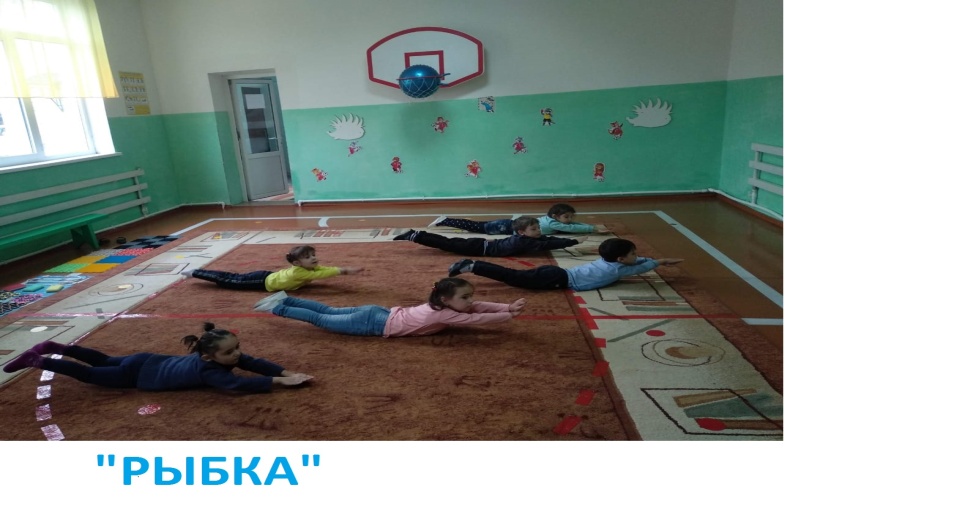 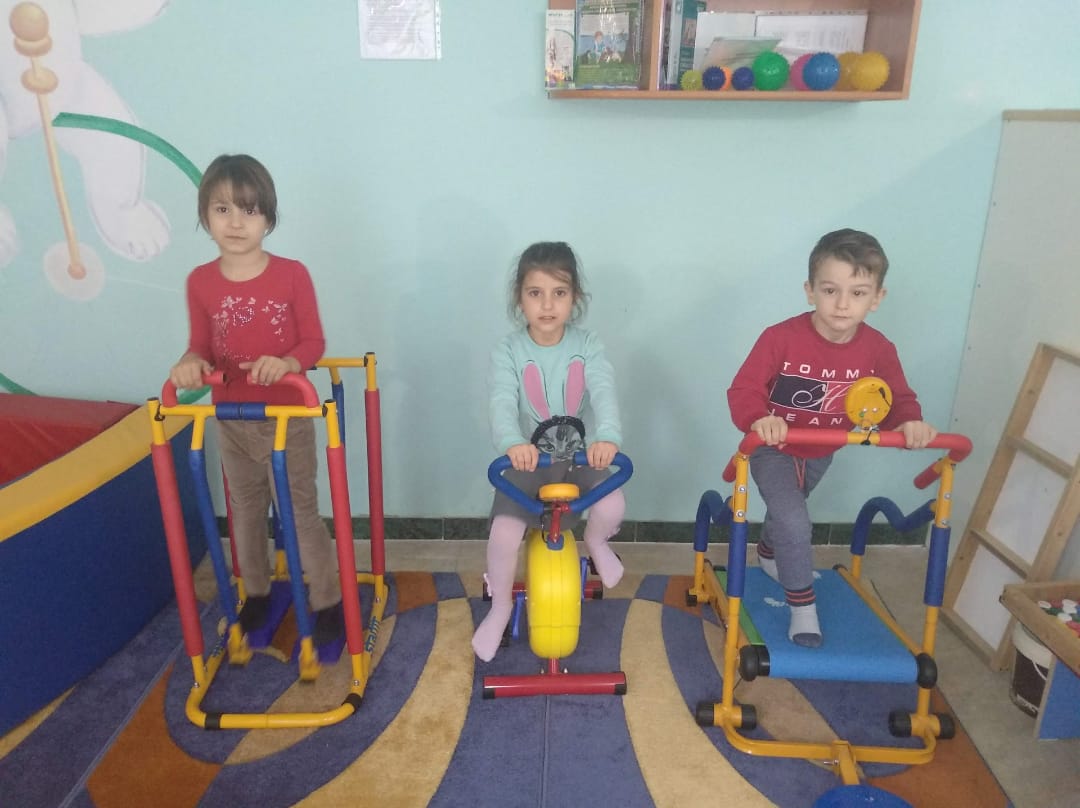 По итогам  медицинского осмотра инструктор по ЛФК формирует специальные группы:1-я  группа  с диагнозом: уплощение стоп, плоскостопие;2-я  группа  с диагнозом: нарушение осанки.3-я группа   с диагнозом: энурез.4-я группа   с диагнозом: часто болеющие.В специальных группах находится не более 10 человек. Занятия проводятся во 2 половину дня, время не занятое образовательной деятельностью,прогулкой,дневным сном ( в соответствии с требованиями СанПиНа 2.4.1.3040-13). За каждым ребенком ведется наблюдение, в тетрадь контроля заносятся дефекты опорно-двигательного аппарата, умения и навыки.Пояснительная  записка         Значение осанки трудно переоценить: здоровый позвоночник, правильно сформированная грудная клетка, хорошо развитые мышцы являются не только основой стройной и красивой фигуры, но и залогом физического здоровья и психологического благополучия. К сожалению, на сегодняшний день около 70% детей дошкольного возраста имеют различные виды нарушений осанки (это пока не болезнь, а лишь нарушение развития костно-мышечного аппарата). Однако на фоне этого, как многим кажется, безобидного дефекта развиваются такие серьёзные заболевания, как сколиоз, юношеский кифоз, остеохондроз, которые уже с трудом поддаются лечению. Кроме того, деформации скелета, даже незначительные, неблагоприятно сказываются на развитии внутренних органов, приводят к различным расстройствам их деятельности. Поэтому так важно отнестись к данной проблеме с максимальным вниманием и ответственностью.          Формирование осанки – процесс длительный, начинающийся с первого года жизни и завершающийся к 20-25 годам. В связи с этим особое значение приобретают методы профилактики и лечения, дающие стойкий результат и не имеющие негативных побочных эффектов. Лечебная физкультура – наиболее подходящий способ воздействия на детский организм.          Лечебно-физкультурная коррекция (ЛФК)  должна широко внедряться в дошкольные учреждения. И причин этому много: рост числа детей с нарушениями опорно-двигательного аппарата, сокращение двигательной активности детей из-за того, что основное внимание , как правило, уделяется «интеллектуальным» занятиям, следствием чего является снижение мышечного тонуса и общая слабость мышц, неспособных удерживать осанку в правильном положении.          Проведение занятий ЛФК в условиях ДОУ позволяет своевременно и эффективно воздействовать на организм при формировании осанки и свода стопы. Именно своевременность использования физических упражнений с лечебной целью является значимым фактором внедрения лечебной гимнастики в практику коррекционной работы.          В нашем детском саду занятия ЛФК проходят в форме  кружка. Занятия имеют свою цель и задачи.Цель занятий ЛФК: формирование стереотипа правильной осанки.Задачи ЛФК:Оказание общеукрепляющего воздействия на организм ребёнка.Своевременная коррекция патологического и предпатологического состояния.        Формирование и закрепление навыков правильной осанки.Профилактика плоскостопия.Нормализация функциональных возможностей наиболее важных систем организма – дыхательной, сердечно-сосудистой и т.д.  Для решения этих задач используются специальные корригирующие физические упражнения:Упражнения для мышц брюшного пресса.Упражнения для создания и укрепления мышечногокорсета спины.Упражнения для профилактики плоскостопия.  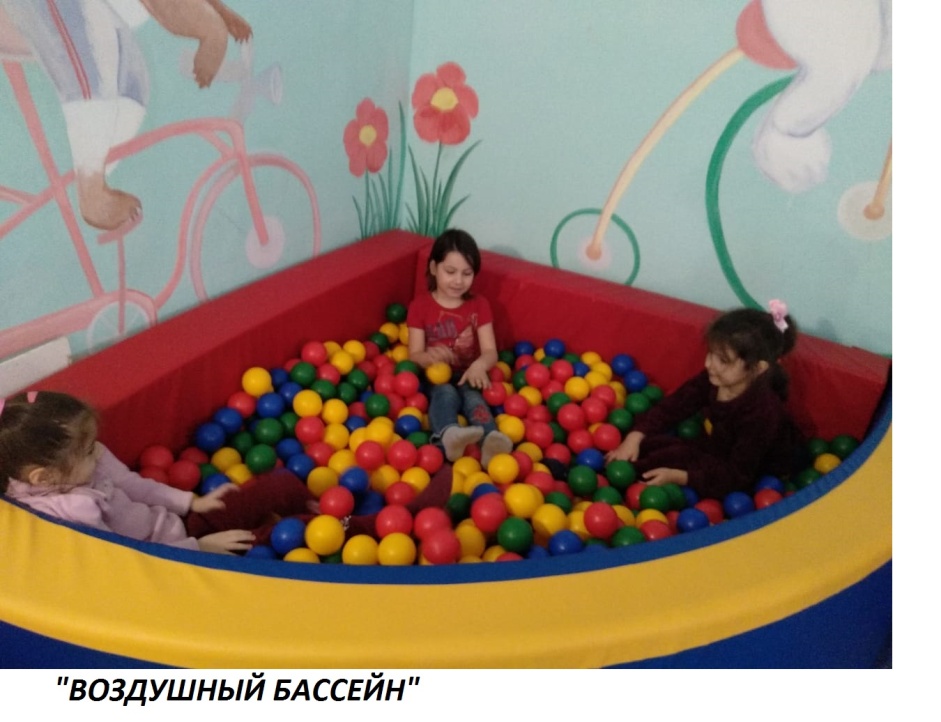 Содержание    ЛФК формирует у ребенка сознательное отношение к занятиям  и в этом смысле, имеет воспитательное значение; развивает силу, выносливость, координацию движений.     Основными средствами ЛФК являются физические упражнения, применяемые в соответствии с задачами коррекции, с учетом клинических особенностей, функционального состояния организма, степени общей физической работоспособности.     Физические упражнения – это естественные и специально подобранные движения, применяемые в ЛФК и физическом  воспитании. Их отличие от обычных движений заключается в том, что они имеют целевую направленность и специально организованны для укрепления здоровья, восстановления нарушенных функций.      Действие  упражнений тесно связано с физиологическими свойствами мышц. Физические упражнения стимулируют физиологические процессы в организме через нервный и гуморальный механизмы. Мышечная деятельность повышает тонус центральной нервной системы, изменяет функцию внутренних органов и особенно системы кровообращения и дыхания по механизму моторно-висцеральных рефлексов.усиливаются воздействия на мышцу сердца, сосудистую систему. Упражнения обеспечивают более совершенную легочную вентиляцию.      Физические упражнения осуществляются с одновременным участием и психической и физической сферы ребенка. Основой в методе лечебной физкультуры является процесс дозированной тренировки, который развивает адаптационные способности организма.       Физические упражнения формируют новый динамический стереотип, что способствует уменьшению или исчезновению патологических проявлений, в нашем случае нарушений осанки. Влияние ЛФК на ребёнка зависит от силы и характера физического упражнения и ответной реакции организма на это упражнение. Ответная реакция зависит также от тяжести нарушения осанки, возраста ребёнка, индивидуальных особенностей реагирования, физической подготовленности, психологического настроя. Поэтому дозировка упражнений должна учитывать все эти факторы.        Занятия ЛФК оказывают корригирующий эффект только при правильном, регулярном, длительном применении  упражнений. В этих целях мною разработана методика проведения занятий и учет эффективности.Продолжительность занятий: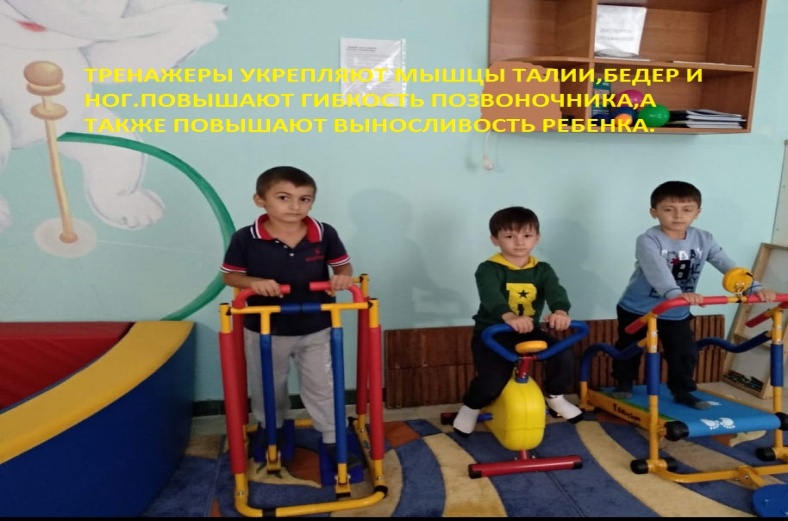 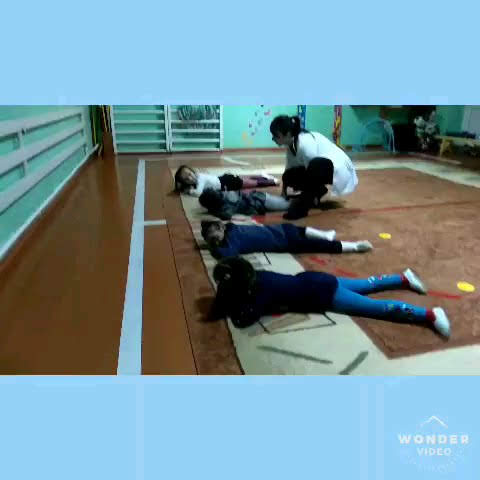 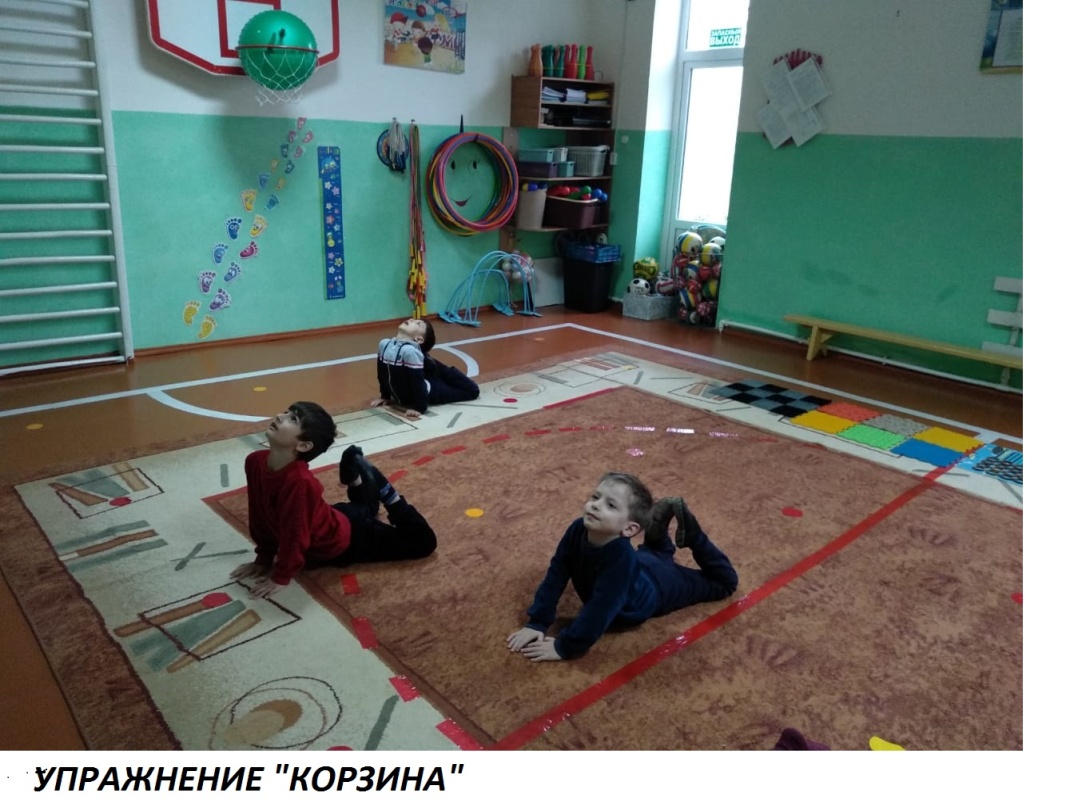 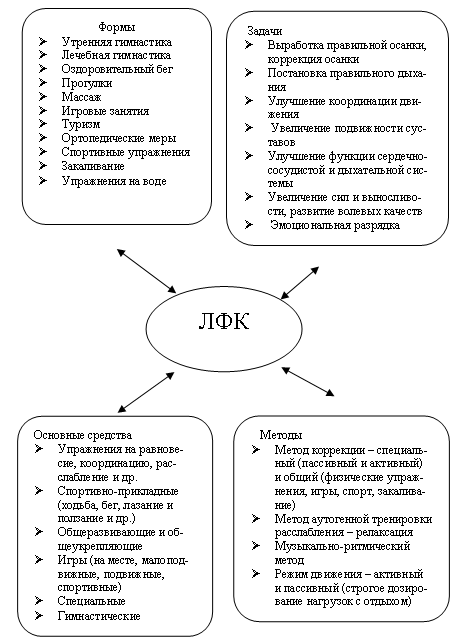 Анализ групп здоровья детей на 2018-2019ггВсего детей – 33.Раннего возраста –10 детей.Дошкольного возраста –24 ребенка.Группы здоровья -%Vгруппа здоровья – 0%III  группа здоровья-3,0%II группа здоровья –51.5%I группа здоровья – 42.4% Группы дошкольного возрастаАнализ основных показателейРезультаты лечения отражают улучшение субъективного состояния и положительную динамику топографического исследования.Таким образом, можно сделать вывод. При увеличении количества курсов эффект лечения более значителен. Эффективность лечения зависит от точности, регулярности выполнения занятий, от раннего начала реабилитации.Инструктор по ЛФК               Магомедова П. А.Норма единиц заодин день.Норма единиц за2018г.Мои единицы за2019г.(09.01-30.07.)% выполнения8 ед.504 ед.1182ед.95%Наименование процедурыЧисло процедурЕдиницы за одну процедуруВсего единицПлоскостопие 853ед.255Нарушение осанки843ед.252Энурез843ед.252ЧБД 983ед.294Мышечная гипотония932,5ед.232,5Миотонический синдром902,5ед.225Левосторонний гемипарез692,5ед.175,5Итого:60319,5ед.1686ед.Ф.И.О. детейДиагнозРезультаты лечения 1 курсаРезультаты лечения 2 курсаРезультаты лечения 3 курсаРезультаты лечения 4 курсаРезультаты лечения 5 курсаФ.И.О. детейДиагнозБез измененийНезначительное изменениеЗначительное изменениеУлучшениеУлучшениеМуталимова М.Плоскостопие--10%27%50%50%Алиев М.Плоскостопие2%15%35%55%70%Луманова  Д.Плоскостопие2%6%20%45%--Исламова К.Деформация стопы--5%10%25%55%Магомедов М.Плосковалгус. стопы--10%25%50%--Зайналгабидова РПлоскостопие3%12%24%50%70%Халимбеков И.Валгусные стопы----5%15%--Айвазов  У.Валгусные стопы4%18%30%42%65%Магомедова А.Плосковалгус. стопы--5%17%25%--Магомедов Г.Плосковалгус. стопы5%10%20%35%--Рамазанов Р.Нарушение осанки4%20%36%50%--Аллахяров М.Нарушение осанки--3%10%35%--Курбанов Б.Нарушение осанки5%15%30%60%90%Халимбеков Р.Нарушение осанки--7%20%60%95%Багомедов А.Энурез3%6%15%20%--Курбанова З.Энурез2%10%17%50%75%Бахмудова П.Энурез7%18%35%50%95%Рабаданова Л.Энурез--8%20%--70%Бахмудова А.Энурез4%10%25%45%--Джамалудинова АЭнурез2%8%20%40%--Гусенов С.ЧБД5%26%40%75%95%Магомедов Р. ТЧБД8%19%45%70%95%Джафаров И.ЧБД2%12%20%40%50%Муталимов Р.ЧБД4%25%40%70%95%Гасанов Ш.ЧБД2%--15%45%--Магомедов Г.ЧБД3%10%25%50%--Яхъяев М.ЧБД5%20%45%75%90%Джафаров И.ЧБД7%20%35%50%75%Омарова А.Левосторонний гемипарез--5%15%30%50%Мутаев М.Миотонический синдром7%20%45%50%75%Алибеков М.Мышечная гипотония0,5%6%10%27%--Раджабова М.Мышечная гипотония4%20%37%50%--Мутаев А.Миотонический синдром2%14%30%55%--ГруппыКоличество минутПодготовительнаяНе более 30СташаяНе более 25СредняяНе более 202 младшая «А»Не более 152 младшая «Б»Не более 15Группы здоровьяОбщее количество детейГруппы раннего возрастаДошкольные группы.I группа15411II группа17611III группа1-1V группа---Вид заболевания2018-2019ггПлоскостопие10Нарушение осанки4ЧБД8Энурез6Миотонический синдром2Мышечная гипотония2Левосторонний гемипарез                               1ЛФКЛФКПри нарушении осанкиПри плоскостопии1-й этапУпражнения из положения стоя: Принятие правильной осанки Корригирующая ходьба Удержание равновесияСамовытяжение1-й этапУпражнения без предметов: Движение пальцев ног Поворот Круги Перекаты Пружинящие движения с сопротивлением Ходьба и бег по ровной наклонной плоскости2-й этапУпражнения из положения сидя на полу, стуле, скамейке: Принятие правильной осанки С потягиванием С сопротивлением Ходьба на коленях и на четвереньках2-й этапУпражнения с предметами: Ходьба и бег по массирующим коврикам Захваты предметов, удержание их и бросание Перекатывание мяча разных размеров Упражнения на равновесие3-й этапУпражнения из положения, лежа на животе и на спине:Самовытяжение Сопротивление С предметами В парах  С помощью инструктора 3-й этапУпражнения на снарядах и приспособлениях: Смена угла наклона лесенки, мостика, дорожки Ходьба по ребристым лесенкам Лазание по гимнастическим лесенкам Вход на возвышение и спрыгивание с него Ходьба по специальным дорожкам